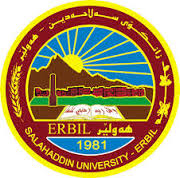 زانكؤى سةلاحةدينكــؤليَذى ئاداببةشـى دةرونــزانـــى/ثؤلي دووة م/ بة يانيان سالَى خويَندن :2023 -2024مامؤستاى بابةت:ث..د.ريزان عةلي ئيبراهيم Email :rezan.ibrahim@su.edu.krd*************  *******  ******** ******** ********** ******** ******** ******* ******* دةرونزاني كةشة كردن/ دةرونزاني منداليتي/ سمستةری یه‌ كة م دةرونزاني كةشة كردن/ دةرونزاني منداليتي/ سمستةری یه‌ كة م ١. ناوي كؤرس١. ناوي كؤرسد. ريزان علي ابراهيمد. ريزان علي ابراهيم٢. ناوى مامؤستا٢. ناوى مامؤستادةرونزانى /ئادابدةرونزانى /ئاداب٣. بةش / كؤليَذ٣. بةش / كؤليَذ0750452876707504528767٤. ثةيوةندي٤. ثةيوةندي تيؤرى :3 كاتذميرثراكتيكي نيية تيؤرى :3 كاتذميرثراكتيكي نيية٥. يةكةى خويَندن بة كاتذميَر لة هةفتةيةك دا ٥. يةكةى خويَندن بة كاتذميَر لة هةفتةيةك دا ئامادة بوونى مامؤستاى وانةبيّذ بؤ قوتابيان لة ماوةى هةفتةيةكدا  (9)كاتذميَرئامادة بوونى مامؤستاى وانةبيّذ بؤ قوتابيان لة ماوةى هةفتةيةكدا  (9)كاتذميَر٦. ذمارةى كاركردن٦. ذمارةى كاركردن٧. کۆدی کۆرس٧. کۆدی کۆرسذيانى ئةكاديمي لة زانكؤى سةلآحةدين دةست ثيَ دةكات وةكو مامؤستاى لة   لة بةشى دةرونزانى بؤ سالى (2023 – 2024)ذيانى ئةكاديمي لة زانكؤى سةلآحةدين دةست ثيَ دةكات وةكو مامؤستاى لة   لة بةشى دةرونزانى بؤ سالى (2023 – 2024)٨. ثرؤفايةلى مامؤستا٨. ثرؤفايةلى مامؤستا٩. وشة سةرةكييةكان ١٠. ناوةرؤكي طشتى كؤرس:بابةتي (دةروونزاني طةشة كردن) لة بابةتة سةرةكيةكاني قؤناغي دووي دةرونزانية، تيشك دةخاتة سةر دروست بون و طةشةكردني تاكة هةر لة ساتي دروست بوني تاوةكو مرني و ئة و هوكارانة كة كاردةكاتة سةر طةشة كردن و ضؤنيةتي زال بون بةسةر كيشةكاني طةشة كردن تاوةكو تاك بة شيوةيةكي دروست لة دايك ببيت و طةشة بكات وقؤناغةكاني طةشةكردن بئ كيشة تيثةرينيت و خاوةن دروستي جةستة و دةروون بيت. ١٠. ناوةرؤكي طشتى كؤرس:بابةتي (دةروونزاني طةشة كردن) لة بابةتة سةرةكيةكاني قؤناغي دووي دةرونزانية، تيشك دةخاتة سةر دروست بون و طةشةكردني تاكة هةر لة ساتي دروست بوني تاوةكو مرني و ئة و هوكارانة كة كاردةكاتة سةر طةشة كردن و ضؤنيةتي زال بون بةسةر كيشةكاني طةشة كردن تاوةكو تاك بة شيوةيةكي دروست لة دايك ببيت و طةشة بكات وقؤناغةكاني طةشةكردن بئ كيشة تيثةرينيت و خاوةن دروستي جةستة و دةروون بيت. ١٠. ناوةرؤكي طشتى كؤرس:بابةتي (دةروونزاني طةشة كردن) لة بابةتة سةرةكيةكاني قؤناغي دووي دةرونزانية، تيشك دةخاتة سةر دروست بون و طةشةكردني تاكة هةر لة ساتي دروست بوني تاوةكو مرني و ئة و هوكارانة كة كاردةكاتة سةر طةشة كردن و ضؤنيةتي زال بون بةسةر كيشةكاني طةشة كردن تاوةكو تاك بة شيوةيةكي دروست لة دايك ببيت و طةشة بكات وقؤناغةكاني طةشةكردن بئ كيشة تيثةرينيت و خاوةن دروستي جةستة و دةروون بيت. ١٠. ناوةرؤكي طشتى كؤرس:بابةتي (دةروونزاني طةشة كردن) لة بابةتة سةرةكيةكاني قؤناغي دووي دةرونزانية، تيشك دةخاتة سةر دروست بون و طةشةكردني تاكة هةر لة ساتي دروست بوني تاوةكو مرني و ئة و هوكارانة كة كاردةكاتة سةر طةشة كردن و ضؤنيةتي زال بون بةسةر كيشةكاني طةشة كردن تاوةكو تاك بة شيوةيةكي دروست لة دايك ببيت و طةشة بكات وقؤناغةكاني طةشةكردن بئ كيشة تيثةرينيت و خاوةن دروستي جةستة و دةروون بيت. ١١. ئامانجةكانى كؤرس:- ئاشنا كردنى قوتابيان بة ضةمك وجؤر و خةسلةتةكانى  (دةروونزاني طةشة) بة شيَوةيةكى طشتى.- ئاشنا كردنى قوتابيان بة قؤناغةكاني طةشةكردن و تايبةتمةندي هةر قؤناغيك.- ئاشنا كردني قوتابي بة هؤكارة كاريطةرةكاني سةر طةشة كردن .١١. ئامانجةكانى كؤرس:- ئاشنا كردنى قوتابيان بة ضةمك وجؤر و خةسلةتةكانى  (دةروونزاني طةشة) بة شيَوةيةكى طشتى.- ئاشنا كردنى قوتابيان بة قؤناغةكاني طةشةكردن و تايبةتمةندي هةر قؤناغيك.- ئاشنا كردني قوتابي بة هؤكارة كاريطةرةكاني سةر طةشة كردن .١١. ئامانجةكانى كؤرس:- ئاشنا كردنى قوتابيان بة ضةمك وجؤر و خةسلةتةكانى  (دةروونزاني طةشة) بة شيَوةيةكى طشتى.- ئاشنا كردنى قوتابيان بة قؤناغةكاني طةشةكردن و تايبةتمةندي هةر قؤناغيك.- ئاشنا كردني قوتابي بة هؤكارة كاريطةرةكاني سةر طةشة كردن .١١. ئامانجةكانى كؤرس:- ئاشنا كردنى قوتابيان بة ضةمك وجؤر و خةسلةتةكانى  (دةروونزاني طةشة) بة شيَوةيةكى طشتى.- ئاشنا كردنى قوتابيان بة قؤناغةكاني طةشةكردن و تايبةتمةندي هةر قؤناغيك.- ئاشنا كردني قوتابي بة هؤكارة كاريطةرةكاني سةر طةشة كردن .12.ئةركةكانى قوتابي:  قوتابي وةك لايةنى سةرةكى و بنةرةتى  ثرؤسةى فيَربوون و فيَركردن ضةندين ئةرك و بةرثرسياريةتى دةكةويَتة ئةستؤ لة ثالَ ئةو ئةركانةى كة مامؤستا هةيةتى لةوانةش : ئامادةبوون و ثابةندبوونى قوتابي لة هؤلَةكانى خويَندن ئةمةش بة يةكيَك لة ئةركة طرنطةكان هةذماردةكريَت لةبةر ئةوةى ئامادةبوونى قوتابي وادةكات قوتابي بيَ بةش نةبيَت لةو زانياريانةى كة لة هؤلَى خويَندن دا دةخريَتة روو، هةروةها قوتابي دةبيَت  ثابةند بيَـت بةشداري كردن لة ضالاكية كاني ناو ثؤل و ثابةند بوون  بة  تاقيكردنةوةكان و رِأهيَنان و ئاسانكارى كردن بؤ ئةنجام دانى ئةو كردارة، ئةركيَكى ديكةى قوتابي ئةوةية راثؤرت و تويَذينةوة بة ثيَى تواناى خؤى ئامادة بكات، 12.ئةركةكانى قوتابي:  قوتابي وةك لايةنى سةرةكى و بنةرةتى  ثرؤسةى فيَربوون و فيَركردن ضةندين ئةرك و بةرثرسياريةتى دةكةويَتة ئةستؤ لة ثالَ ئةو ئةركانةى كة مامؤستا هةيةتى لةوانةش : ئامادةبوون و ثابةندبوونى قوتابي لة هؤلَةكانى خويَندن ئةمةش بة يةكيَك لة ئةركة طرنطةكان هةذماردةكريَت لةبةر ئةوةى ئامادةبوونى قوتابي وادةكات قوتابي بيَ بةش نةبيَت لةو زانياريانةى كة لة هؤلَى خويَندن دا دةخريَتة روو، هةروةها قوتابي دةبيَت  ثابةند بيَـت بةشداري كردن لة ضالاكية كاني ناو ثؤل و ثابةند بوون  بة  تاقيكردنةوةكان و رِأهيَنان و ئاسانكارى كردن بؤ ئةنجام دانى ئةو كردارة، ئةركيَكى ديكةى قوتابي ئةوةية راثؤرت و تويَذينةوة بة ثيَى تواناى خؤى ئامادة بكات، 12.ئةركةكانى قوتابي:  قوتابي وةك لايةنى سةرةكى و بنةرةتى  ثرؤسةى فيَربوون و فيَركردن ضةندين ئةرك و بةرثرسياريةتى دةكةويَتة ئةستؤ لة ثالَ ئةو ئةركانةى كة مامؤستا هةيةتى لةوانةش : ئامادةبوون و ثابةندبوونى قوتابي لة هؤلَةكانى خويَندن ئةمةش بة يةكيَك لة ئةركة طرنطةكان هةذماردةكريَت لةبةر ئةوةى ئامادةبوونى قوتابي وادةكات قوتابي بيَ بةش نةبيَت لةو زانياريانةى كة لة هؤلَى خويَندن دا دةخريَتة روو، هةروةها قوتابي دةبيَت  ثابةند بيَـت بةشداري كردن لة ضالاكية كاني ناو ثؤل و ثابةند بوون  بة  تاقيكردنةوةكان و رِأهيَنان و ئاسانكارى كردن بؤ ئةنجام دانى ئةو كردارة، ئةركيَكى ديكةى قوتابي ئةوةية راثؤرت و تويَذينةوة بة ثيَى تواناى خؤى ئامادة بكات، 12.ئةركةكانى قوتابي:  قوتابي وةك لايةنى سةرةكى و بنةرةتى  ثرؤسةى فيَربوون و فيَركردن ضةندين ئةرك و بةرثرسياريةتى دةكةويَتة ئةستؤ لة ثالَ ئةو ئةركانةى كة مامؤستا هةيةتى لةوانةش : ئامادةبوون و ثابةندبوونى قوتابي لة هؤلَةكانى خويَندن ئةمةش بة يةكيَك لة ئةركة طرنطةكان هةذماردةكريَت لةبةر ئةوةى ئامادةبوونى قوتابي وادةكات قوتابي بيَ بةش نةبيَت لةو زانياريانةى كة لة هؤلَى خويَندن دا دةخريَتة روو، هةروةها قوتابي دةبيَت  ثابةند بيَـت بةشداري كردن لة ضالاكية كاني ناو ثؤل و ثابةند بوون  بة  تاقيكردنةوةكان و رِأهيَنان و ئاسانكارى كردن بؤ ئةنجام دانى ئةو كردارة، ئةركيَكى ديكةى قوتابي ئةوةية راثؤرت و تويَذينةوة بة ثيَى تواناى خؤى ئامادة بكات، 13. ريَطاكانى وانة وتنةوة: رِيَطاكانى وانةوتنةوة هؤكاريَكة بؤ طةياندنى زانيارى بة قوتابي ، هةربؤية جطة لة مامؤستا قوتابيش بةشدارييةكى بةرضاو دةبيَت لة ثيَناوى دةولَةمةند كردنى بابةتةكة، لة ثيَناوى زياتر مانةوةى زانيارى لة هزرى قوتابيان و باشتر ئاشنابوونيان بة بابةتةكة وا باشترة بة شيَوةى ثاوةربؤينت لة ريَطةى داتاشؤ ثيَشكةش دةكريَت لةطةلَ بةكارهيَنانى ثيَنووس و تةختةنووس بؤ وشة نةناسراوةكان هةروةها لةكاتى بةردةست بوونى نةخشة و  و فيلمى دؤكؤميَنتى ثيَويستة سودى ليَوةربطريَت. 13. ريَطاكانى وانة وتنةوة: رِيَطاكانى وانةوتنةوة هؤكاريَكة بؤ طةياندنى زانيارى بة قوتابي ، هةربؤية جطة لة مامؤستا قوتابيش بةشدارييةكى بةرضاو دةبيَت لة ثيَناوى دةولَةمةند كردنى بابةتةكة، لة ثيَناوى زياتر مانةوةى زانيارى لة هزرى قوتابيان و باشتر ئاشنابوونيان بة بابةتةكة وا باشترة بة شيَوةى ثاوةربؤينت لة ريَطةى داتاشؤ ثيَشكةش دةكريَت لةطةلَ بةكارهيَنانى ثيَنووس و تةختةنووس بؤ وشة نةناسراوةكان هةروةها لةكاتى بةردةست بوونى نةخشة و  و فيلمى دؤكؤميَنتى ثيَويستة سودى ليَوةربطريَت. 13. ريَطاكانى وانة وتنةوة: رِيَطاكانى وانةوتنةوة هؤكاريَكة بؤ طةياندنى زانيارى بة قوتابي ، هةربؤية جطة لة مامؤستا قوتابيش بةشدارييةكى بةرضاو دةبيَت لة ثيَناوى دةولَةمةند كردنى بابةتةكة، لة ثيَناوى زياتر مانةوةى زانيارى لة هزرى قوتابيان و باشتر ئاشنابوونيان بة بابةتةكة وا باشترة بة شيَوةى ثاوةربؤينت لة ريَطةى داتاشؤ ثيَشكةش دةكريَت لةطةلَ بةكارهيَنانى ثيَنووس و تةختةنووس بؤ وشة نةناسراوةكان هةروةها لةكاتى بةردةست بوونى نةخشة و  و فيلمى دؤكؤميَنتى ثيَويستة سودى ليَوةربطريَت. 13. ريَطاكانى وانة وتنةوة: رِيَطاكانى وانةوتنةوة هؤكاريَكة بؤ طةياندنى زانيارى بة قوتابي ، هةربؤية جطة لة مامؤستا قوتابيش بةشدارييةكى بةرضاو دةبيَت لة ثيَناوى دةولَةمةند كردنى بابةتةكة، لة ثيَناوى زياتر مانةوةى زانيارى لة هزرى قوتابيان و باشتر ئاشنابوونيان بة بابةتةكة وا باشترة بة شيَوةى ثاوةربؤينت لة ريَطةى داتاشؤ ثيَشكةش دةكريَت لةطةلَ بةكارهيَنانى ثيَنووس و تةختةنووس بؤ وشة نةناسراوةكان هةروةها لةكاتى بةردةست بوونى نةخشة و  و فيلمى دؤكؤميَنتى ثيَويستة سودى ليَوةربطريَت. ١٤. سيستةمي هةلَسةنطاندن :ثيَوةرى هةلَسةنطاندنى قوتابيان و ديارى كردنى ئاستةكانيان لة ثيَناوى بةرةو باشتربردنى تواناكانيانةوة بؤية دةبيَت طرنطى ثيَ بدريَت.ثرسينةوةى بابةتةكانى وانةى رابردوو بؤ مةبةستى زانينى ضؤنيةتى تيَطةيشتنى قوتابيان لة بابةتةكاندا.بة تاقيكردنةوةى كيوز وتاقيكردنةوةكاني مانطانةو بةشداري كردن لة وانةكان. ئامادةكردنى راثؤرت و ثيَشكةش كردنى سمينار و ئامادةبوون لة هؤلَةكانى خويَندن .١٤. سيستةمي هةلَسةنطاندن :ثيَوةرى هةلَسةنطاندنى قوتابيان و ديارى كردنى ئاستةكانيان لة ثيَناوى بةرةو باشتربردنى تواناكانيانةوة بؤية دةبيَت طرنطى ثيَ بدريَت.ثرسينةوةى بابةتةكانى وانةى رابردوو بؤ مةبةستى زانينى ضؤنيةتى تيَطةيشتنى قوتابيان لة بابةتةكاندا.بة تاقيكردنةوةى كيوز وتاقيكردنةوةكاني مانطانةو بةشداري كردن لة وانةكان. ئامادةكردنى راثؤرت و ثيَشكةش كردنى سمينار و ئامادةبوون لة هؤلَةكانى خويَندن .١٤. سيستةمي هةلَسةنطاندن :ثيَوةرى هةلَسةنطاندنى قوتابيان و ديارى كردنى ئاستةكانيان لة ثيَناوى بةرةو باشتربردنى تواناكانيانةوة بؤية دةبيَت طرنطى ثيَ بدريَت.ثرسينةوةى بابةتةكانى وانةى رابردوو بؤ مةبةستى زانينى ضؤنيةتى تيَطةيشتنى قوتابيان لة بابةتةكاندا.بة تاقيكردنةوةى كيوز وتاقيكردنةوةكاني مانطانةو بةشداري كردن لة وانةكان. ئامادةكردنى راثؤرت و ثيَشكةش كردنى سمينار و ئامادةبوون لة هؤلَةكانى خويَندن .١٤. سيستةمي هةلَسةنطاندن :ثيَوةرى هةلَسةنطاندنى قوتابيان و ديارى كردنى ئاستةكانيان لة ثيَناوى بةرةو باشتربردنى تواناكانيانةوة بؤية دةبيَت طرنطى ثيَ بدريَت.ثرسينةوةى بابةتةكانى وانةى رابردوو بؤ مةبةستى زانينى ضؤنيةتى تيَطةيشتنى قوتابيان لة بابةتةكاندا.بة تاقيكردنةوةى كيوز وتاقيكردنةوةكاني مانطانةو بةشداري كردن لة وانةكان. ئامادةكردنى راثؤرت و ثيَشكةش كردنى سمينار و ئامادةبوون لة هؤلَةكانى خويَندن .15. دةرئةنجامةكانى فيَربوون: بيَطومان هةريةك لة بابةتةكان ئةخويَندريَـت ضةندين دةرئةنجامى روونى دةبيَـت لةسةر ثرؤسةى فيَربوونى قوتابيان ، ئامانجى سةرةكى لة خويَندنى ئةم بابةتة بة ثلةى يةكةم ئاشناكردنى قوتابيان بة طرنطي قؤناغةكاني ذياني مرؤظ و ئةو طؤرانكاريانةي كة لة جةستةي مرؤظ رودةدات بة ثيي تةمةني هوكاري كاريطةر لةسةر طةشةيان و لةسةر باري دةرونيان تا بتوانن بةشيوةيةكي راست مامةلة لةطةل هةر قؤناغيكدا بكةن لةدوارؤذدا. 15. دةرئةنجامةكانى فيَربوون: بيَطومان هةريةك لة بابةتةكان ئةخويَندريَـت ضةندين دةرئةنجامى روونى دةبيَـت لةسةر ثرؤسةى فيَربوونى قوتابيان ، ئامانجى سةرةكى لة خويَندنى ئةم بابةتة بة ثلةى يةكةم ئاشناكردنى قوتابيان بة طرنطي قؤناغةكاني ذياني مرؤظ و ئةو طؤرانكاريانةي كة لة جةستةي مرؤظ رودةدات بة ثيي تةمةني هوكاري كاريطةر لةسةر طةشةيان و لةسةر باري دةرونيان تا بتوانن بةشيوةيةكي راست مامةلة لةطةل هةر قؤناغيكدا بكةن لةدوارؤذدا. 15. دةرئةنجامةكانى فيَربوون: بيَطومان هةريةك لة بابةتةكان ئةخويَندريَـت ضةندين دةرئةنجامى روونى دةبيَـت لةسةر ثرؤسةى فيَربوونى قوتابيان ، ئامانجى سةرةكى لة خويَندنى ئةم بابةتة بة ثلةى يةكةم ئاشناكردنى قوتابيان بة طرنطي قؤناغةكاني ذياني مرؤظ و ئةو طؤرانكاريانةي كة لة جةستةي مرؤظ رودةدات بة ثيي تةمةني هوكاري كاريطةر لةسةر طةشةيان و لةسةر باري دةرونيان تا بتوانن بةشيوةيةكي راست مامةلة لةطةل هةر قؤناغيكدا بكةن لةدوارؤذدا. 15. دةرئةنجامةكانى فيَربوون: بيَطومان هةريةك لة بابةتةكان ئةخويَندريَـت ضةندين دةرئةنجامى روونى دةبيَـت لةسةر ثرؤسةى فيَربوونى قوتابيان ، ئامانجى سةرةكى لة خويَندنى ئةم بابةتة بة ثلةى يةكةم ئاشناكردنى قوتابيان بة طرنطي قؤناغةكاني ذياني مرؤظ و ئةو طؤرانكاريانةي كة لة جةستةي مرؤظ رودةدات بة ثيي تةمةني هوكاري كاريطةر لةسةر طةشةيان و لةسةر باري دةرونيان تا بتوانن بةشيوةيةكي راست مامةلة لةطةل هةر قؤناغيكدا بكةن لةدوارؤذدا. بابةت : دةروونزاني طةشةكردنبابةت : دةروونزاني طةشةكردنبابةت : دةروونزاني طةشةكردنبابةت : دةروونزاني طةشةكردن17.بابەتەکانناوى مامؤستا :د.ریزان علی ابراهیم كاتذميَر: 3دةركةوتني دةرونزاني طةشةضةمكي دةرونزاني طةشةطرنطي خويندني دةرونزاني طةشةطرنطي لة رووي تيؤريطرنطي لةرووي ثراكتيكي طرنطي بؤ زاناياني دةرونزانيطرنطي بؤ ثةروةردطارانطرنطي بؤ دايك و باوكطرنطي بؤ تاكطرنطي بؤ كؤمةلياساو بنةماكاني دةرونزاني طةشةئةوهؤكارانةي كة كاردةكاتة سةر طةشة كردن هؤكاري بؤماوةييهؤكاري ذينطةييطلاندرذينةكان و كاريطةري لةسةر فيربوونقؤناغةكاني طةشةكردن بة ثيي ضةمكةكان قؤناغي ثيش لة دايك بوونقؤناغي بوونقؤناغي بيشكةقؤناغي منداليتي زووقؤناغي منداليتي ناوةندقؤناغي منداليتي كؤتاييبيداويستية كاني كة شة كردن دةركةوتني دةرونزاني طةشةضةمكي دةرونزاني طةشةطرنطي خويندني دةرونزاني طةشةطرنطي لة رووي تيؤريطرنطي لةرووي ثراكتيكي طرنطي بؤ زاناياني دةرونزانيطرنطي بؤ ثةروةردطارانطرنطي بؤ دايك و باوكطرنطي بؤ تاكطرنطي بؤ كؤمةلياساو بنةماكاني دةرونزاني طةشةئةوهؤكارانةي كة كاردةكاتة سةر طةشة كردن هؤكاري بؤماوةييهؤكاري ذينطةييطلاندرذينةكان و كاريطةري لةسةر فيربوونقؤناغةكاني طةشةكردن بة ثيي ضةمكةكان قؤناغي ثيش لة دايك بوونقؤناغي بوونقؤناغي بيشكةقؤناغي منداليتي زووقؤناغي منداليتي ناوةندقؤناغي منداليتي كؤتاييبيداويستية كاني كة شة كردن دةركةوتني دةرونزاني طةشةضةمكي دةرونزاني طةشةطرنطي خويندني دةرونزاني طةشةطرنطي لة رووي تيؤريطرنطي لةرووي ثراكتيكي طرنطي بؤ زاناياني دةرونزانيطرنطي بؤ ثةروةردطارانطرنطي بؤ دايك و باوكطرنطي بؤ تاكطرنطي بؤ كؤمةلياساو بنةماكاني دةرونزاني طةشةئةوهؤكارانةي كة كاردةكاتة سةر طةشة كردن هؤكاري بؤماوةييهؤكاري ذينطةييطلاندرذينةكان و كاريطةري لةسةر فيربوونقؤناغةكاني طةشةكردن بة ثيي ضةمكةكان قؤناغي ثيش لة دايك بوونقؤناغي بوونقؤناغي بيشكةقؤناغي منداليتي زووقؤناغي منداليتي ناوةندقؤناغي منداليتي كؤتاييبيداويستية كاني كة شة كردن 19. تاقيكردنةوةكان ثرسيارةكان: (ثيَناسة، هؤكارةكان، هةلَسةنطاندن، روونكردنةوة، بةراوردكرن، باسكردن.. بؤشاي ، هةلبذاردن..) بؤ نموونة:بؤ نمونة :ئةمانة ثيناسة بكة:دةرونزاني طةشة        - طلاندرذينة بئ بؤريةكان     - نةخؤشي ئةكرؤميكالي ئةرك و فرماني ئةم طلانرزينانة ضية باسي بكة:طلاندرذيني نوخامي    - طلاندرزيني كةزري   -طلاندرذيني دةرةقي  19. تاقيكردنةوةكان ثرسيارةكان: (ثيَناسة، هؤكارةكان، هةلَسةنطاندن، روونكردنةوة، بةراوردكرن، باسكردن.. بؤشاي ، هةلبذاردن..) بؤ نموونة:بؤ نمونة :ئةمانة ثيناسة بكة:دةرونزاني طةشة        - طلاندرذينة بئ بؤريةكان     - نةخؤشي ئةكرؤميكالي ئةرك و فرماني ئةم طلانرزينانة ضية باسي بكة:طلاندرذيني نوخامي    - طلاندرزيني كةزري   -طلاندرذيني دةرةقي  19. تاقيكردنةوةكان ثرسيارةكان: (ثيَناسة، هؤكارةكان، هةلَسةنطاندن، روونكردنةوة، بةراوردكرن، باسكردن.. بؤشاي ، هةلبذاردن..) بؤ نموونة:بؤ نمونة :ئةمانة ثيناسة بكة:دةرونزاني طةشة        - طلاندرذينة بئ بؤريةكان     - نةخؤشي ئةكرؤميكالي ئةرك و فرماني ئةم طلانرزينانة ضية باسي بكة:طلاندرذيني نوخامي    - طلاندرزيني كةزري   -طلاندرذيني دةرةقي  19. تاقيكردنةوةكان ثرسيارةكان: (ثيَناسة، هؤكارةكان، هةلَسةنطاندن، روونكردنةوة، بةراوردكرن، باسكردن.. بؤشاي ، هةلبذاردن..) بؤ نموونة:بؤ نمونة :ئةمانة ثيناسة بكة:دةرونزاني طةشة        - طلاندرذينة بئ بؤريةكان     - نةخؤشي ئةكرؤميكالي ئةرك و فرماني ئةم طلانرزينانة ضية باسي بكة:طلاندرذيني نوخامي    - طلاندرزيني كةزري   -طلاندرذيني دةرةقي  20. تيَبينى تر:ليَرةدا مامؤستاى وانةبيَذ دةتوانيَت تيَبيني و كؤمةنتى خؤى بنوسيَت بؤ دةولَةمةندكردنى ثةرتووكةكةى20. تيَبينى تر:ليَرةدا مامؤستاى وانةبيَذ دةتوانيَت تيَبيني و كؤمةنتى خؤى بنوسيَت بؤ دةولَةمةندكردنى ثةرتووكةكةى20. تيَبينى تر:ليَرةدا مامؤستاى وانةبيَذ دةتوانيَت تيَبيني و كؤمةنتى خؤى بنوسيَت بؤ دةولَةمةندكردنى ثةرتووكةكةى20. تيَبينى تر:ليَرةدا مامؤستاى وانةبيَذ دةتوانيَت تيَبيني و كؤمةنتى خؤى بنوسيَت بؤ دةولَةمةندكردنى ثةرتووكةكةى